22 апреля  в рамках экологического мероприятия в МБОУ Пономаревской ООШ прошел экологический праздник "День Земли".Вспомнили  правила поведения в лесу,парке, на воде.Ответили на вопросы: что можно увидеть на планете Земля?Как люди должны  жить на планете Земля?Дети рисовали животных  и растения,которыми украсили классную  комнату, смастерили поделки  на тему:"Сохраним нашу Землю".Мы речь свою ведём о том, что вся земля  наш общий дом. Давайте докажем  что не зря на нас надеется  Земля!!!Мероприятие  было поучительное  и интересное.Руководитель Фалимонова М.М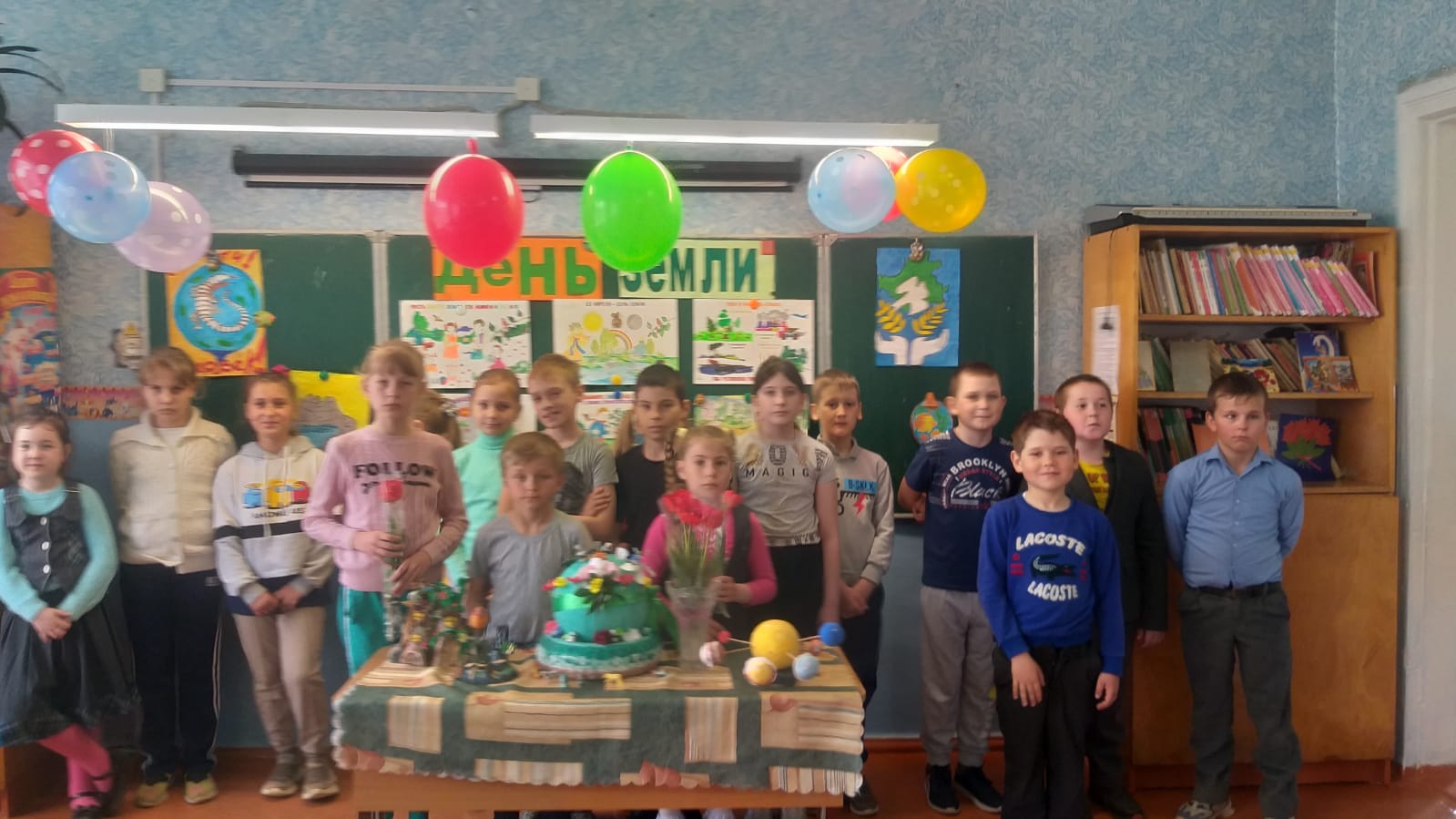 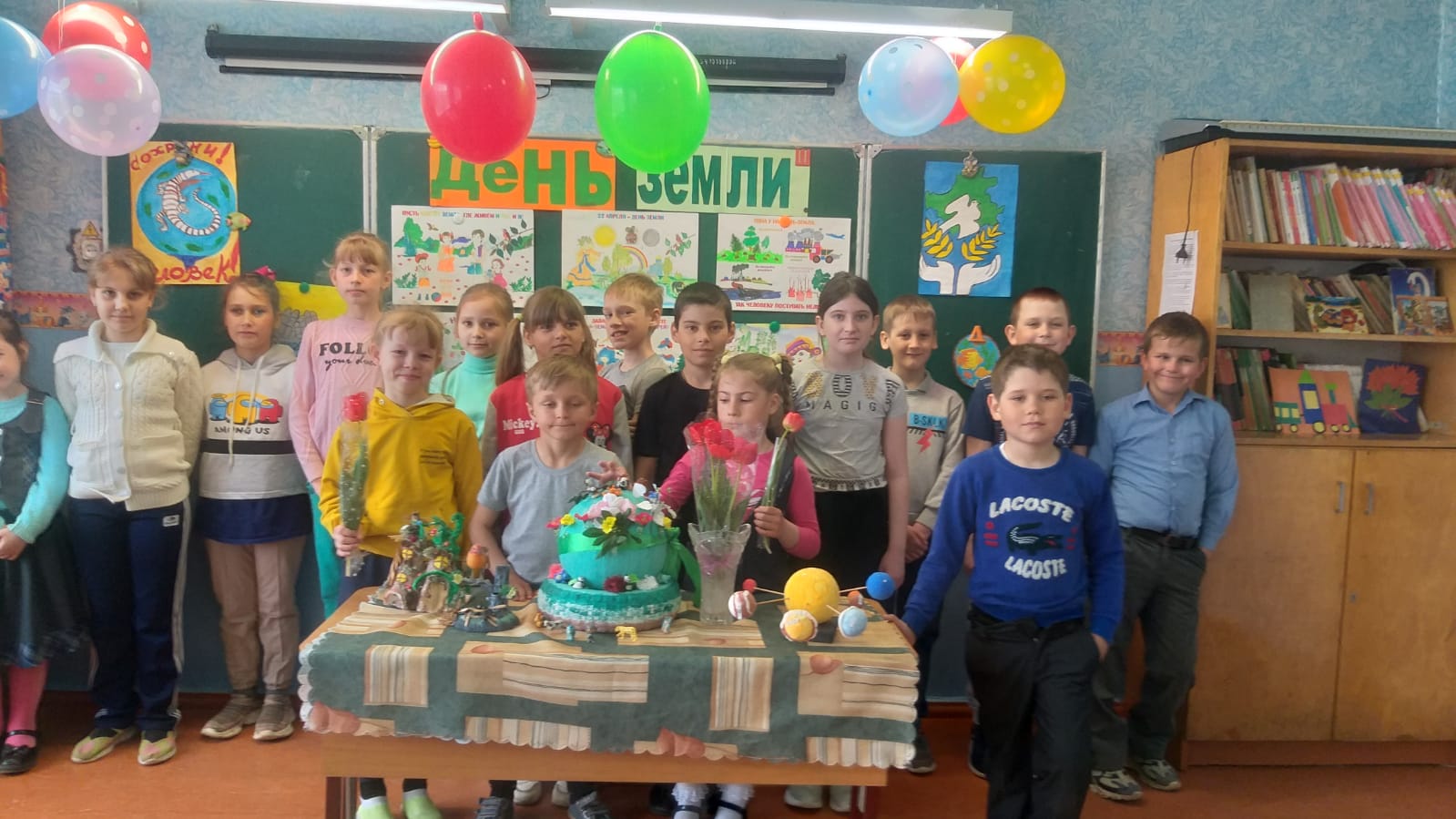 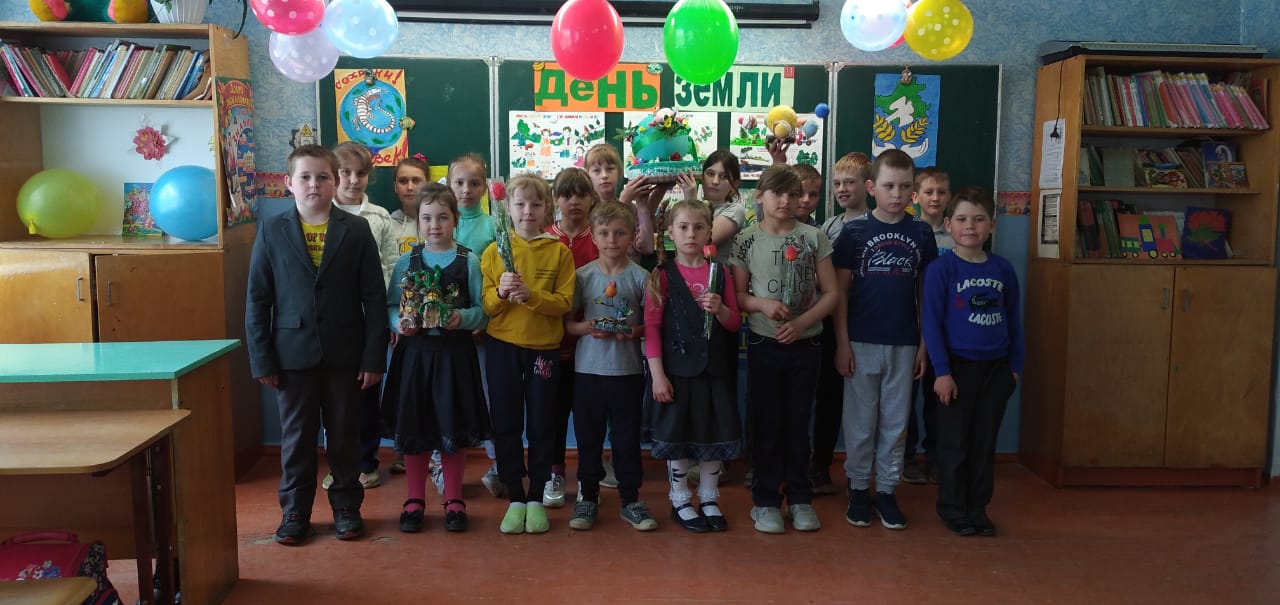 